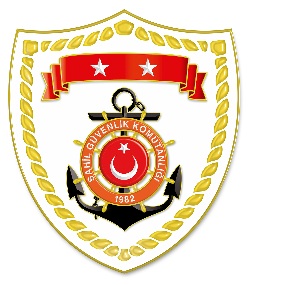 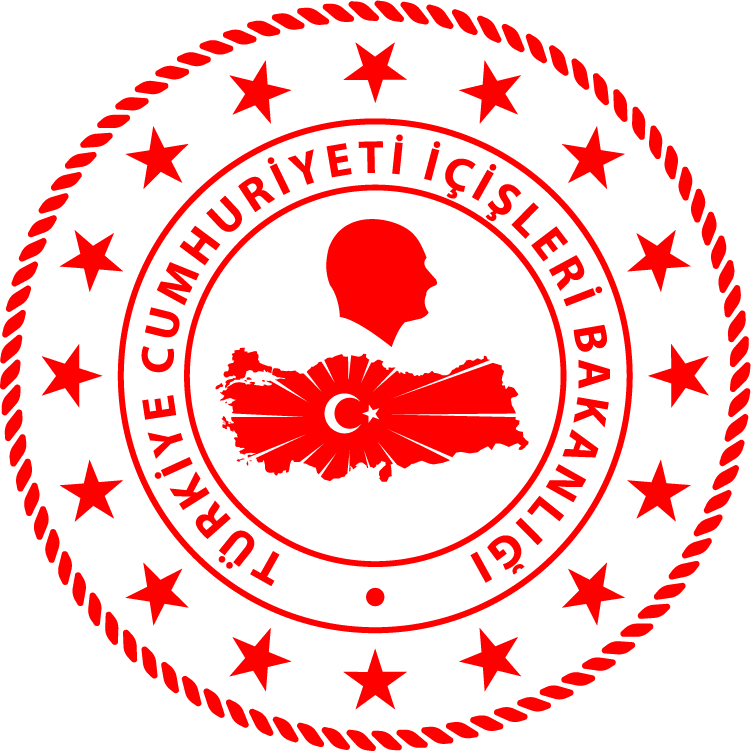 CG Aegean Sea Regional CommandNUDATELOCATION/PLACE AND TIMEIRREGULAR MIGRATION ASSETTOTAL NUMBER OF APPREHENDED FACILITATORS/SUSPECTTOTAL NUMBER OF APPREHENDED 
MIGRANTSNATIONALITY OF APPREHENDED 
MIGRANTS/PEOPLE ON THE BASIS OF DECLARATION102 June 2023Off the Coast of İZMİR/Dikili06.00Inflatable Boat-2522 Palestine, 2 Angola, 1 Congo202 June 2023Off the Coast of BALIKESİR/Ayvalık07.20Inflatable Boat-2727 Palestine303 June 2023Off the Coast of BALIKESİR/Ayvalık08.45Inflatable Boat-3730 Yemen, 2 Somalia, 2 Ethiopia, 1 Eritrea, 1 Palestine, 1 Sudan403 June 2023Off the Coast ofBALIKESİR/Ayvalık20.20Jet Ski1 Türkiye-2 Türkiye (Who attempted to leave the country in illegal ways)